USP Tutoring Program – Policies and ProceduresPurpose: To support students who are struggling to meet and maintain a 3.0 GPA; to support students with rigorous coursework at school (“Honors” and “Advanced Placement” courses)Objective:  Students who are below a 3.0 must increase their cumulative GPA by .25 points by the end of the yearResources: Academic year tutors working 1-1 with students; student required to attend 4 hours/week to earn a stipend; partner school teachers and counselors; GPA spreadsheet updated w/report cardsSupervision: Assistant DirectorTimeline: In general, tutoring and advising cycles follow the BPS Report Card Schedule: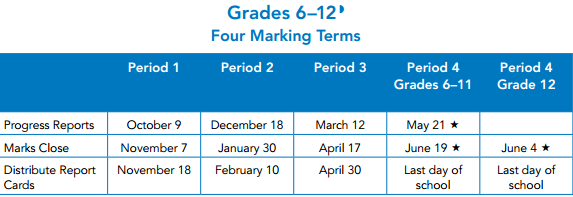 Before Fall Semester Begins (9/23)Report card review determines student placementTutors hired, trained; binders assembledStudent services doc updated; GPA spreadsheet completedThroughout the Year34 Weeks of 1-1 tutoring – 12 fall; 4 January; 18 spring up to final examsIn USP classrooms, students work 1-1 with an assigned tutor to focus on subject areas most in need of improvement; group tutoring and homework occurs separately Students are paid the same stipend as students in classIn portfolio: Bi-weekly progress reports, graded student work, reviewed by AD + tutorsAD facilitates communication w/school on students’ behalfAD meets with students and supervises tutorsQuarterly (corresponding to BPS schedule above)Students bring progress reports and report cards to “progress assessment” meeting w/AD and tutorStatus updated and action steps determinedAdvisors meet post-advising sessions to discuss report cards and student placementCostsTutors: 40 hours of employed tutors @ $10/hr = $400/week @ 34 weeks = $13,600Students: 25 students @ $25/week = $625/week @ 34 weeks = $21,250Total = $34,850Tutoring Placement:	Fall – upon previous year’s transcript review: any student with		A. 2 core subject grades of C or below		B. 1 core subject grade of D or below	Winter – upon mid-term grade review conducted by advisor: any student with		A. 2 core subject grades of C or below		B. 1 core subject grade of D or below	Election – should a student, parent, or school personnel request tutoring and qualify (have 2 or more “Honors” courses or 1 or more “AP” course)		Student will be moved from class to tutoring for the semesterTracking Progress:	A. Through their portfolio (and under their tutor’s supervision) students keep progress logs which includeTime/date logBi-weekly progress reportsCopies of graded workSchool progress reports, report cardsAction steps and reflection	B. Achievement reviewed quarterly to determine progress towards “.25 increase” objective	C. All USP student progress review by advisors 3 times per yearsAccountability:	Portfolio – students will enter bi-weeklies, report cards, graded work, and action steps into portfolio binders. These are reviewed when progress reports are released.		Incomplete portfolio = Probation	Status – determined at “progress assessment” meetings when progress reports are released.		Honors = surpassing expectations – .25 growth		Good Standing = meeting expectations – on track for .25 growth		Probation = staying the same/getting worse: student must improve ½ letter grade in subjects C or below by next report card or risk dismissal; this is demonstrated in portfolio (evidence of work, bi-weeklies, attendance, etc.)	Dismissal – Director, AD, C. Counselor review file, portfolio, attendance